II.Návrh VYHLÁŠKaze dne         2013,kterou se mění vyhláška o podmínkách sestavení účetních výkazů za Českou republiku (konsolidační vyhláška státu) Ministerstvo financí stanoví podle § 37b odst. 1 zákona č. 563/1991 Sb., o účetnictví, ve znění zákona č. 304/2008 Sb. a zákona č. 410/2010 Sb., k provedení § 4 odst. 8 písm. k), l), p) až t) a § 23b odst. 5: Čl. IVyhláška č. /2013Sb., o podmínkách sestavení účetních výkazů za Českou republiku (konsolidační vyhláška státu), se mění takto: V § 25 se na konci odstavce 6 tečka nahrazuje čárkou a doplňuje se písmeno d), které zní: „d) „A.I.9. Dlouhodobý nehmotný majetek určený k prodeji“ obsahuje dlouhodobý nehmotný majetek oceněný reálnou hodnotou podle § 27 odst. 1 písm. h) zákona.“.V § 29 se na konci textu odstavce 1 doplňuje věta „Tato položka neobsahuje součásti pozemku, které jsou odpisovány a vykazují se jako majetek nebo jeho části v položkách „A.II.3. Stavby“, „A.II.5. Pěstitelské celky trvalých porostů“, „A.II.7. Ostatní dlouhodobý hmotný majetek“ podle odstavce 7 písmene b), d) a e).“V § 29 v odst. 2 se za slovo „Samostatné“ vkládá slovo „hmotné“ a za slovo „soubory“ se vkládá slovo „hmotných“. V § 29 odst. 3 písm. d) se slova „podle jiného právního předpisu22)“ nahrazují slovy „; v případě společných částí nemovité věci se použije ustanovení odstavce 1 obdobně“.Poznámka pod čarou č. 14 se zrušuje.V § 29 odst. 4 se za slovo „samostatné“ vkládá slovo „hmotné“ a za slovo „soubory“ se vkládá slovo „hmotných“.V § 29  odst. 6 se za slovo „obsahuje“ vkládá slovo „hmotné“.V § 29 odstavec 7 zní:  Položka „A.II.7. Ostatní dlouhodobý hmotný majetek“ obsahuje zejména a) dospělá zvířata bez ohledu na výši ocenění, s výjimkou zvířat v zoologických zahradách,   služebních psů a služebních koní, b) ložiska nevyhrazeného nerostu nebo jejich části koupené nebo nabyté vkladem jako součást pozemku po 1. lednu 1997 v rozsahu vymezeném geologickým průzkumem a za podmínky stanovené v § 66 odst. 2, a to bez ohledu na výši ocenění, c) technické zhodnocení dlouhodobého hmotného majetku nevykazovaného v položkách „A.II.2. Kulturní předměty“ až „A.II.5. Pěstitelské celky trvalých porostů“,d) právo stavby jako dlouhodobý hmotný majetek, pokud není vykazováno jako součást ocenění v položce „A.II.3. Stavby“ nebo jako součást ocenění v rámci položky „B.I. Zásoby“,e) ostatní věcná práva k pozemku a stavbě, pokud nejsou vykazována jako součást ocenění položky „A.II.3. Stavby“ nebo jako součást ocenění v rámci položky „B.I. Zásoby“.V § 29 se za odstavec 9 vkládá nový odstavec 10, který zní: „(10) Položka „A.II.10. Dlouhodobý hmotný majetek určený k prodeji“ obsahuje dlouhodobý hmotný majetek oceněný reálnou hodnotou podle § 27 odst. 1 písm. h) zákona.“. Dosavadní odstavce 10 a 11 se označují jako odstavce 11 a 12.V § 30 odst. 2 písm. b) se za slova „Oprávky k samostatným“ vkládá slovo „hmotným“, za slova „věcem a souborům“ se vkládá slovo „hmotných“, za slova „využívání samostatných“ se vkládá slovo „hmotných“, za slova „věcí a souborů“ se vkládá slovo „hmotných“, za slova „A.II.4. Samostatné“ se vkládá „hmotné“ a za slova „věci a soubory“ se vkládá slovo „hmotných“.V § 35 odst. 3 se za slovo „zálohy“ vkládají slova „a závdavky“.V § 35 odst. 5 se číslo „6“ nahrazuje číslem „5“ a číslo „5“ se nahrazuje číslem „4“.V § 36 odst. 2 písm. f) se za slovo „další“ vkládá slovo „hmotné“.V § 36 odst. 2 písm. g) se za slovo „další“ vkládá slovo „hmotné“.V § 38 odst. 1 písm. d) se za slovo „záloh“ vkládají slova „a závdavků“. V § 38 odst. 1 se písmeno g) včetně poznámky pod čarou č. 16 zrušuje.Dosavadní písmeno h) se označuje jako písmeno g).V § 38 odst. 1 písmeno g) zní:„g) „B.II.8. Pohledávky z přerozdělovaných daní“ obsahuje u územních samosprávných celků a u Státního fondu dopravní infrastruktury pohledávky vzniklé v souvislosti s rozpočtovým určením daní.“.Poznámka pod čarou č. 17 se zrušuje.V § 38 odstavec 2 zní: „(2) Položkaa) „B.II.9. Pohledávky za zaměstnanci“ obsahuje zejména částky pohledávek za zaměstnanci z titulu záloh na cestovné, záloh k vyúčtování a uplatnění náhrad,b) „B.II.10. Sociální zabezpečení“ obsahuje částky pohledávek z titulu sociálního pojištění podle zákona upravujícího pojistné na sociální zabezpečení a příspěvek na státní politiku zaměstnanosti,c) „B.II.11. Zdravotní pojištění“ obsahuje částky pohledávek z titulu zdravotního pojištění podle zákona upravujícího veřejné zdravotní pojištění ad) „B.II.12. Důchodové spoření“ obsahuje částky pohledávek z titulu důchodového spoření podle zákona upravujícího pojistné na důchodové spoření.“.V § 38 odst. 3 písm. a) se číslo „12“ nahrazuje číslem „13“. V § 38 odst. 3 písm. b) se číslo „13“ nahrazuje číslem „14“. V § 38 odst. 3 písm. c) se číslo „14“ nahrazuje číslem „15“. V § 38 odst. 3 písm. d) se číslo „15“ nahrazuje číslem „16“. V § 38 odst. 4 písm. a) se číslo „16“ nahrazuje číslem „17“. V § 38 odst. 4 písm. b) se číslo „17“ nahrazuje číslem „18“. V § 38 odst. 4 písmeno c) zní:„c) „B.II.19. Pohledávky ze správy daní“ obsahuje pohledávky správce daně pravomocně stanovené při správě daní, poplatků a jiných obdobných peněžitých plnění,“. Poznámka pod čarou č. 18 se zrušuje.V § 38 se na konci odstavce 4 doplňují nová písmena d) a e), která zní:„d) „B.II.20. Zúčtování z přerozdělování daní“ obsahuje u správce daně pohledávky vyplývající z rozpočtového určení daní, poplatků a jiných obdobných peněžitých plnění,e) „B.II.21. Pohledávky z exekuce a ostatního nakládání s cizím majetkem“ obsahuje pohledávky správce daně vůči dlužníkovi v případě nakládání s cizím majetkem z titulu exekuce, zajištění a mezinárodního vymáhání pohledávek.“.V § 38 odst. 5 písm. a) se číslo „19“ nahrazuje číslem „23“.V § 38 odst. 5 písm. b) se číslo „20“ nahrazuje číslem „24“.V § 38 odst. 5 se na konci písmene b) čárka nahrazuje tečkou a písmeno c) se zrušuje. V § 38 odst. 6 písm. a) se číslo „25“ nahrazuje číslem „29“. V § 38 odst. 6 písm. b) se číslo „26“ nahrazuje číslem „30“. V § 38 odst. 6 písm. c) se číslo „27“ nahrazuje číslem „31“, číslo „16“ se nahrazuje číslem „17“, číslo „17“ se nahrazuje číslem „18“ a číslo „23“ se nahrazuje číslem „32“. V § 38 odst. 7 se číslo „28“ nahrazuje číslem „32“ a číslo „27“ se nahrazuje číslem „31“.V § 38 odst. 8 se číslo „27“ nahrazuje číslem „32“.V § 38 odst. 9 se číslo „27“ nahrazuje číslem „32“.V § 38 odst. 10 se číslo „27“ nahrazuje číslem „32“.V § 40 odst. 1 se na konci textu písmene b) doplňují slova „, zejména dluhopisy, vkladové listy, pokladniční poukázky a směnky určené k obchodování“.V § 40 odst. 2 písm. c) a d) se slova „bankovních účtech“ nahrazují slovy „účtech  u bank nebo u spořitelních a úvěrních družstev“. V § 40 odst. 2 písm. e) se za slovo „zejména“ vkládá slovo „peněžní“. V § 40 odst. 2 písm. f) se za slovo „předpisu“ vkládá slovo „peněžní“. V § 40 odst. 3 písm. a) se za slovo „obsahuje“ vkládá slovo „peněžní“. V § 40 odst. 3 písm. b) se za slovo „obsahuje“ vkládá slovo „peněžní“. V § 40 odst. 3 písm. c) se za slova „obsahuje u státních fondů“ vkládá slovo „peněžní“, slova „bankovním účtu“ se nahrazují slovy „ účtech u bank nebo u spořitelních a úvěrních družstev“ a za slova „s výjimkou“ se vkládá slovo „peněžních“.V § 40 odst. 3 písm. d) se za slovo „obsahuje“ vkládá slovo „peněžní“. V § 40 odst. 3 se za písmeno d) vkládá nové písmeno e), které zní:„e) „B.III.15. Ceniny“ obsahují druhy platebních prostředků nahrazujících peníze, za něž byla při nákupu uhrazena jejich jmenovitá hodnota a které slouží k úhradě nebo potvrzují úhradu poplatků, zboží nebo služeb, přičemž se zejména jedná o poštovní známky, kolky, dálniční známky, předplacené jízdenky, vstupenky, telefonní karty, stravenky do provozoven veřejného stravování a dárkové poukázky; ceninami nejsou zejména peníze, cenné papíry, stravenky do vlastního zařízení závodního stravování účetní jednotky, pokutové bloky a bankovní platební karty,“.Dosavadní písmeno e) se označuje jako písmeno f).V § 40 odst. 3 písm. f) se za slovo „obsahuje“ vkládá slovo „peněžní“, slova „bankovními účty“ se nahrazují slovy „účty  u bank nebo u spořitelních a úvěrních družstev“ a slova „bankovním účtem“ se nahrazují slovy „ účty u bank nebo u spořitelních a úvěrních družstev“.V § 44 odst. 1 se slova „minulého účetního“ nahrazuje slovy „předcházejících účetních“.V § 44 odst. 2 se slovo „minulých“ nahrazuje slovem „předcházejících“ a slovo „minulá“ nahrazuje slovem „předcházející“.V § 50 odst. 1 písm. a) se slovo „bankovních“ zrušuje.V § 50 se na konci textu písmene b) doplňují slova „snížené o výši ocenění nabytých vlastních dluhopisů se splatností delší než jeden rok“.V § 50 písm. c) se slovo „závazky“ nahrazuje slovem „dluhy“.V § 50 písm. e) se číslo „8“ nahrazuje číslem „7“.V § 50 písm. f) se číslo „7“ nahrazuje číslem „8“ a slova „D.II.9.,“ se zrušují. V § 50 písm. g) se číslo „7“ nahrazuje číslem „8“ a slova „D.II.9.,“ se zrušují. V § 50 písm. h) se číslo „7“ nahrazuje číslem „8“ a slova „D.II.9.,“ se zrušují. V § 51 odst. 1 písm. a) se slova „půjček poskytnutých bankou“ nahrazují slovem „zápůjček“.V § 51 odst. 1 se na konci textu písmene c) doplňují slova „snížené o výši ocenění nabytých vlastních dluhopisů s dobou splatnosti jeden rok nebo kratší“.V § 51 odst. písm. a) se slovo „závazků“ nahrazuje slovem „dluhů“.V § 51 odst. 2 písm. c) se za slovo „záloh“ vkládají slova „a závdavků“V § 51 odst. 2 písmeno d) zní:„d) „D.III.8. Závazky z dělené správy“ obsahuje dluhy z titulu přenesené správy výběru daní, poplatků a jiných obdobných peněžitých plnění.“.V § 51 odst. 2 se písmeno e) zrušuje.V § 51 odst. 3 písm. a) se číslo „13“ nahrazuje číslem „10“, slovo „závazků“ se nahrazuje slovem „dluhů“ a slova „a zdravotního pojištění“ se nahrazují slovy „ , zdravotního pojištění a důchodového spoření“. V § 51 odst. 3 písm. b) se číslo „14“ nahrazuje číslem „11“ a slovo „závazků“ se nahrazuje slovem „dluhů“. V § 51 se na konci odstavce 3 tečka nahrazuje čárkou a doplňují se písmena c) až e), která znějí:„c) „D.III.12. Sociální zabezpečení“ obsahuje částky závazků z titulu sociálního pojištění podle zákona upravujícího pojistné na sociální zabezpečení a příspěvek na státní politiku zaměstnanosti,d) „D.III.13. Zdravotní pojištění“ obsahuje částky závazků z titulu zdravotního pojištění podle zákona upravujícího veřejné zdravotní pojištění,e) „D.III.14. Důchodové spoření“ obsahuje částky závazků z titulu důchodového spoření podle zákona upravujícího pojistné na důchodové spoření.“.V § 51 odst. 4 písm. a) se číslo „16“ nahrazuje číslem „15“ a slovo „závazky“ se nahrazuje slovem „dluhy“. V § 51 odst. 4 písm. b) se číslo „17“ nahrazuje číslem „16“. V § 51 odst. 4 písm. c) se číslo „18“ nahrazuje číslem „17“ a slovo „závazky“ se nahrazuje slovem „dluhy“. V § 51 odst. 5 písm. a) se číslo „20“ nahrazuje číslem „19“. V § 51 odst. 5 písm. b) se číslo „21“ nahrazuje číslem „20“. V § 51 odst. 5 písm. c) se číslo „22“ nahrazuje číslem „21“. V § 51 odstavec 6 zní:„(6) Položkaa) „D.III.22. Přijaté zálohy daní“ obsahuje správcem daně přijaté zálohy na daň, poplatky a jiná obdobná peněžitá plnění,b) „D.III.23. Přeplatky na daních“ obsahuje správcem daně evidované přeplatky na daních, poplatcích a jiných obdobných peněžitých plněních,c) „D.III.24. Závazky z vratek nepřímých daní“ obsahuje u správce daně závazky k vrácení daně vzniklé při správě nepřímých daní, pokud jsou tyto daně pravomocně vyměřené podle daňového řádu,d) „D.III.25. Zúčtování z přerozdělovaní daní“ obsahuje u správce daně závazky vyplývající z rozpočtového určení daní, poplatků a jiných obdobných peněžitých plnění,e) „D.III.26. Závazky z exekuce a ostatního nakládání s cizím majetkem“ obsahuje závazky správce daně vůči věřiteli v případě nakládání s cizím majetkem z titulu exekuce, zajištění a mezinárodního vymáhání pohledávek.“.V § 51 odst. 7 písm. a) se číslo „24“ nahrazuje číslem „28“ a druhé slovo „závazky“ se nahrazuje slovem „dluhy“. V § 51 odst. 7 písm. b) se číslo „25“ nahrazuje číslem „29“ a slovo „závazků“ se nahrazuje slovem „dluhů“.V § 51 odst. 7 písm. c) se číslo „26“ nahrazuje číslem „30“ a druhé slovo „závazky“ se nahrazuje slovem „dluhy“. V § 51 odst. 7 písm. d) se číslo „28“ nahrazuje číslem „32“ a slovo „závazků“ se nahrazuje slovem „dluhů“. V § 51 se odstavec 8 zrušuje.Dosavadní odstavec 9 se označuje jako odstavec 8.V § 51 odst. 8 písm. a) se číslo „31“ nahrazuje číslem „35“. V § 51 odst. 8 písm. b) se číslo „32“ nahrazuje číslem „36“. V § 51 odst. 8 písm. c) se číslo „33“ nahrazuje číslem „37“, číslo „8“ se nahrazuje číslem „7“, číslo „21“ se nahrazuje číslem „19“, číslo „22“ se nahrazuje číslem „20“, za slovo „D.III.20.“ se vkládá slovo „, D.III.21.“ a číslo „29“ se nahrazuje číslem „38“. V § 51 odst. 8 písm. d) se číslo „34“ nahrazuje číslem „38“.V § 51 odst. 8 písm. e) se číslo „34“ nahrazuje číslem „38“.V § 51 odst. 8 písm. f) se číslo „34“ nahrazuje číslem „38“.V § 51 odst. 8 písm. g) se číslo „34“ nahrazuje číslem „38“.V § 54 odst. 1 písmeno h) se slova „bankovní služby“ nahrazují slovy „služby poskytované bankou, spořitelním nebo úvěrním družstvem“.V § 54 odst. 2 písmeno e) se slova „o daních“ nahrazují slovy „upravujícího daně“.V § 54 odst. 3 písmeno b) zní:„b) „A.I.22. Vratky nepřímých daní“ obsahuje u organizačních složek státu, které jsou správcem daně, náklad na vrácení daně v případě nepřímých daní, například náklad na vrácení daně osobám požívajícím výsad a imunit podle zákona o dani z přidané hodnoty.“.V § 54 odst. 4 písmeno c) se za slovo „Dary“ vkládají slova „a jiná bezúplatná předání“.V § 55 odst. 1 písm. a) se ruší slovo „půjček“ a nahrazuje se slovem „zápůjček“.V § 56 se na konci písmene b) tečka nahrazuje čárkou a doplňuje se písmeno c), které zní:„c) „A.III.3. Náklady vybraných ústředních vládních institucí na předfinancování transferů“ obsahuje u organizačních složek státu náklady z titulu předfinancování dotací poskytovaných Evropskou unií těmito organizačními složkami státu z příslušné kapitoly státního rozpočtu.“.V § 59 odst. 1 písm. a) se ruší slovo „půjček“ a nahrazuje se slovem „zápůjček“.V § 61 se na konci písmene b) tečka nahrazuje čárkou a doplňuje se písmeno c), které zní:„c) „B.IV.3. Výnosy vybraných ústředních vládních institucí z předfinancování transferů“ obsahuje u organizačních složek státu výnosy z titulu předfinancování dotací poskytovaných Evropskou unií těmito organizačními složkami státu z příslušné kapitoly státního rozpočtu.“.V § 64 odst. 2 se za písmeno b) vkládají nová písmena c) a d), která znějí:„c) „P.I.3. Vyřazené pohledávky“ obsahuje práva na peněžité plnění v případě, že již zanikl nárok účetní jednotky na vymáhání plnění, ale je zde předpoklad, že dlužník svoji povinnost zcela nebo zčásti splní, nebo je zde předpoklad, že bude plněno jinou osobou; dále obsahuje pohledávky, které účetní jednotka již nevykazuje v rozvaze, ale z jiných právních předpisů nebo z potřeb účetní jednotky vyplývá potřeba jejich sledování,d) „P.I.4. Vyřazené závazky“ obsahuje povinnosti k peněžitému plnění v případě, že již zanikl nárok věřitele na vymáhání plnění, ale je zde předpoklad, že účetní jednotka svoji povinnost zcela anebo zčásti splní; dále obsahuje závazky, které účetní jednotka již nevykazuje v rozvaze, ale z jiných právních předpisů nebo z potřeb účetní jednotky vyplývá potřeba jejich sledování,“.Dosavadní písmeno c) se označuje jako písmeno e).V § 64 odst. 2 písm. e) se číslo „3“ nahrazuje číslem „5“.§ 64 odst. 3 zní:Položkaa) „P.II.1. Krátkodobé podmíněné pohledávky z předfinancování transferů“ obsahuje v případě organizačních složek státu krátkodobé předpokládané pohledávky za Evropskou unií z titulu předfinancování dotací poskytovaných Evropskou unií těmito organizačními složkami státu,b) „P.II.2. Krátkodobé podmíněné závazky z předfinancování transferů“ obsahuje v případě organizačních složek státu krátkodobé předpokládané závazky vůči Evropské unii z titulu předfinancování dotací poskytovaných Evropskou unií těmito organizačními složkami státu,c) „P.II.3. Krátkodobé podmíněné pohledávky ze zahraničních transferů“ obsahuje krátkodobé předpokládané pohledávky z titulu dotací, grantů, příspěvků, subvencí, dávek, nenávratných finančních výpomocí, podpor či peněžních darů, a to za subjekty se sídlem v zahraničí, s výjimkou podmíněných pohledávek vykazovaných v položce „P.II.1. Krátkodobé podmíněné pohledávky z předfinancování transferů“,d) „P.II.4. Krátkodobé podmíněné závazky ze zahraničních transferů“ obsahuje krátkodobé předpokládané závazky z titulu dotací, grantů, příspěvků, subvencí, dávek, nenávratných finančních výpomocí, podpor či peněžních darů, a to vůči subjektům se sídlem v zahraničí, s výjimkou podmíněných závazků vykazovaných v položce „P.II.2. Krátkodobé podmíněné závazky z předfinancování transferů“,e) „P.II.5. Ostatní krátkodobé podmíněné pohledávky z transferů“ obsahuje krátkodobé předpokládané pohledávky z titulu dotací, grantů, příspěvků, subvencí, dávek, nenávratných finančních výpomocí, podpor či peněžních darů neuvedené v položkách „P.II.1. Krátkodobé podmíněné pohledávky z předfinancování transferů“ a „P.II.3. Krátkodobé podmíněné pohledávky ze zahraničních transferů“,f) „P.II.6. Ostatní krátkodobé podmíněné závazky z transferů“ obsahuje krátkodobé předpokládané závazky z titulu dotací, grantů, příspěvků, subvencí, dávek, nenávratných finančních výpomocí, podpor či peněžních darů neuvedené v položkách „P.II.2. Krátkodobé podmíněné závazky z předfinancování transferů“ a „P.II.4. Krátkodobé podmíněné závazky ze zahraničních transferůV § 64 odst. 5 písm. a) se za slovo „zálohy“ vkládají slova „a závdavky“. V § 64 odst. 5 písm. b) se za slovo „zálohy“ vkládají slova „a závdavky“. V § 64 odst. 5 písm. c) se za slovo „nájemného“ vkládají slova „nebo pachtovného“. V § 64 odst. 5 písm. d) se za slovo „nájemného“ vkládají slova „nebo pachtovného“. V § 64 odst. 5 písmena e) a f) znějí:„e) „P.IV.5. Krátkodobé podmíněné pohledávky ze sdílených daní“ obsahuje v případě územních samosprávných celků krátkodobé předpokládané pohledávky nebo příjmy vyplývající z přerozdělení daní podle zákona upravujícího rozpočtové určení daní,f) „P.IV.6. Dlouhodobé podmíněné pohledávky ze sdílených daní“ obsahuje v případě územních samosprávných celků dlouhodobé předpokládané pohledávky nebo příjmy vyplývající z přerozdělení daní podle zákona upravujícího rozpočtové určení daní,“.V § 64 odst. 5 se písmena m) a n) zrušují a dosavadní písm. o) se označuje jako písm. m).V § 64 se za odst. 5 vkládá nový odst. 6, který zní:  „a) „P.V.1. Dlouhodobé podmíněné pohledávky z předfinancování transferů“ obsahuje v případě organizačních složek státu dlouhodobé předpokládané pohledávky za Evropskou unií z titulu předfinancování dotací poskytovaných Evropskou unií těmito organizačními složkami státu,„b) „P.V.2. Dlouhodobé podmíněné závazky z předfinancování transferů“ obsahuje v případě organizačních složek státu dlouhodobé předpokládané závazky vůči Evropské unii z titulu předfinancování dotací poskytovaných Evropskou unií těmito organizačními složkami státu,„c) „P.V.3. Dlouhodobé podmíněné pohledávky ze zahraničních transferů“ obsahuje dlouhodobé předpokládané pohledávky z titulu dotací, grantů, příspěvků, subvencí, dávek, nenávratných finančních výpomocí, podpor či peněžních darů, a to za subjekty se sídlem v zahraničí, s výjimkou podmíněných pohledávek vykazovaných v položce „P.V.1. Dlouhodobé podmíněné pohledávky z předfinancování transferů“,„d) „P.V.4. Dlouhodobé podmíněné závazky ze zahraničních transferů“ obsahuje dlouhodobé předpokládané závazky z titulu dotací, grantů, příspěvků, subvencí, dávek, nenávratných finančních výpomocí, podpor či peněžních darů, a to vůči subjektům se sídlem v zahraničí, s výjimkou podmíněných závazků vykazovaných v položce „P.V.2. Dlouhodobé podmíněné závazky z předfinancování transferů“,„e) „P.V.5. Ostatní dlouhodobé podmíněné pohledávky z transferů“ obsahuje dlouhodobé předpokládané pohledávky z titulu dotací, grantů, příspěvků, subvencí, dávek, nenávratných finančních výpomocí, podpor či peněžních darů neuvedené v položkách „P.V.1. Dlouhodobé podmíněné pohledávky z předfinancování transferů“ a „P.V.3. Dlouhodobé podmíněné pohledávky ze zahraničních transferů“,„f) „P.V.6. Ostatní dlouhodobé podmíněné závazky z transferů“ obsahuje dlouhodobé předpokládané závazky z titulu dotací, grantů, příspěvků, subvencí, dávek, nenávratných finančních výpomocí, podpor či peněžních darů neuvedené v položkách „P.V.2. Dlouhodobé podmíněné závazky z předfinancování transferů“ a „P.V.4. Dlouhodobé podmíněné závazky ze zahraničních transferů“.Dosavadní odst. 6 a 7 se označují jako odst. 7 a 8.V § 64 odst. 7 se číslo „V“ nahrazuje číslem „VI“.V § 64 odst. 7 písm. a) až h) se druhá slova „závazky“ nahrazují slovy „dluhy“.V § 64 odst. 8 zní:„a) „P.VII.1. Krátkodobé podmíněné závazky ze smluv o pořízení dlouhodobého majetku“ obsahuje krátkodobé budoucí dluhy z titulu plnění z uzavřených smluv týkajících se pořízení dlouhodobého majetku, například zálohy a závdavky nebo splátky,„b) „P.VII.2. Dlouhodobé podmíněné závazky ze smluv o pořízení dlouhodobého majetku“ obsahuje dlouhodobé budoucí dluhy z titulu plnění z uzavřených smluv týkajících se pořízení dlouhodobého majetku, například zálohy a závdavky nebo splátky,„c) „P.VII.3. Krátkodobé podmíněné závazky z jiných smluv“ obsahuje krátkodobé budoucí dluhy z titulu plnění z uzavřených smluv, s výjimkou smluv podle písmene a), například z titulu nájemného nebo pachtovného,„d) „P.VII.4. Dlouhodobé podmíněné závazky z jiných smluv“ obsahuje dlouhodobé budoucí dluhy z titulu plnění z uzavřených smluv, s výjimkou smluv podle písmene b), například z titulu nájemného nebo pachtovného,„e) „P.VII.5. Krátkodobé podmíněné závazky vyplývající z právních předpisů a další činnosti moci zákonodárné, výkonné nebo soudní“ obsahuje krátkodobé budoucí povinnosti k plnění na základě činnosti moci zákonodárné, výkonné nebo soudní, pokud již byly učiněny úkony směřující k rozhodnutí orgánu moci zákonodárné, výkonné nebo soudní, s výjimkou případů vykazovaných v položce „P.VII.11. Krátkodobé podmíněné závazky ze soudních sporů, správních řízení a jiných řízení“,„f) „P.VII.6. Dlouhodobé podmíněné závazky vyplývající z právních předpisů a další činnosti moci zákonodárné, výkonné nebo soudní“ obsahuje dlouhodobé budoucí povinnosti k plnění na základě činnosti moci zákonodárné, výkonné nebo soudní, pokud již byly učiněny úkony směřující k rozhodnutí orgánu moci zákonodárné, výkonné nebo soudní, s výjimkou případů vykazovaných v položce „P.VII.12. Dlouhodobé podmíněné závazky ze soudních sporů, správních řízení a jiných řízení“,„g) „P.VII.7. Krátkodobé podmíněné závazky z poskytnutých garancí jednorázových“ obsahuje krátkodobé garance poskytované účetní jednotkou v individuálních případech, které nesouvisí s předem stanoveným programem nebo záměrem poskytování garancí ve vymezených případech nebo vymezenému okruhu osob,„h) „P.VII.8. Dlouhodobé podmíněné závazky z poskytnutých garancí jednorázových“ obsahuje dlouhodobé garance poskytované účetní jednotkou v individuálních případech, které nesouvisí s předem stanoveným programem nebo záměrem poskytování garancí ve vymezených případech nebo vymezenému okruhu osob,„h) „P.VII.9. Krátkodobé podmíněné závazky z poskytnutých garancí ostatních“ obsahuje krátkodobé garance poskytované účetní jednotkou neuvedené v položce „P.VII.7. Krátkodobé podmíněné závazky z poskytnutých garancí jednorázových“,„i) „P.VII.10. Dlouhodobé podmíněné závazky z poskytnutých garancí ostatních“ obsahuje dlouhodobé garance poskytované účetní jednotkou neuvedené v položce „P.VII.8. Dlouhodobé podmíněné závazky z poskytnutých garancí jednorázových“,„j) „P.VII.11. Krátkodobé podmíněné závazky ze soudních sporů, správních řízení a jiných řízení“ obsahuje krátkodobé budoucí povinnosti k plnění na základě individuálních rozhodnutí příslušných orgánů státní správy, samosprávy nebo soudů, pokud příslušné řízení již bylo zahájeno,„k) „P.VII.12. Dlouhodobé podmíněné závazky ze soudních sporů, správních řízení a jiných řízení“ obsahuje dlouhodobé budoucí povinnosti k plnění na základě individuálních rozhodnutí příslušných orgánů státní správy, samosprávy nebo soudů, pokud příslušné řízení již bylo zahájeno.l) „P.VII.A. Závazky bank z příslibů úvěrů a půjček“ až „P.VI.H. Závazky bank z hodnot v úschově, správě, uložení a z obhospodařovaných hodnot“ obsahuje závazky bank podle jiných právních předpisů.V § 64 se za odst. 8 vkládá nový odst. 9, který zní:„a) „P.VIII.1. Ostatní krátkodobá podmíněná aktiva“ obsahuje krátkodobé skutečnosti, které vyjadřují trvalé nebo dočasné zvýšení aktiv při splnění předem stanovených podmínek, například možnost čerpání z kontokorentního účtu vedeného u banky, spořitelního nebo úvěrního družstva,„b) „P.VIII.2. Ostatní dlouhodobá podmíněná aktiva“ obsahuje dlouhodobé skutečnosti, které vyjadřují trvalé nebo dočasné zvýšení aktiv při splnění předem stanovených podmínek, například možnost čerpání z kontokorentního účtu vedeného u banky, spořitelního nebo úvěrního družstva,„c) „P.VIII.3. Ostatní krátkodobá podmíněná pasiva“ obsahuje krátkodobé skutečnosti, které vyjadřují trvalé nebo dočasné zvýšení pasiv při splnění předem stanovených podmínek,„d) „P.VIII.4. Ostatní dlouhodobá podmíněná pasiva“ obsahuje dlouhodobé skutečnosti, které vyjadřují trvalé nebo dočasné zvýšení pasiv při splnění předem stanovených podmínek. Přílohy č. 1, 2, 3 a 5 znějí: „Příloha č. 1 k vyhlášce č. /2013 Sb.Seznam Příloha č. 1 - Seznam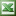 „Příloha č. 2 k vyhlášce č. /2013 Sb.Souhrnný výkaz majetku a závazků státu Příloha č. 2 - Souhrnný výkaz majetku a závazků státuPříloha č. 3 k vyhlášce č. /2013 Sb.Souhrnný výkaz nákladů a výnosů státu Příloha č. 3 - Souhrnný výkaz nákladů a výnosů státu“.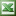  „Příloha č. 5 k vyhlášce č. 410/2009 Sb.Příloha Příloha č. 5 – Příloha“.Poznámka pro elektronickou formu dokumentu:Pro účely vnějšího připomínkového řízení a efektivní přípravu a vypořádání připomínek jsou přílohy č. 2 a 3 vyhlášky přiloženy ve formátu XLS.Čl. IIPřechodná ustanoveníUstanovení vyhlášky č. /2013 Sb., ve znění účinném ode dne nabytí účinnosti této vyhlášky, se použijí poprvé v účetním období započatém 1. ledna 2014 a později.Čl. IIIÚčinnostTato vyhláška nabývá účinnosti dnem 1. ledna 2014. Ministr: